ObjectivesMaterialsProceduresBack to TopAdaptationsBack to TopDiscussion QuestionsBack to TopEvaluationBack to TopExtensionsBack to TopSuggested ReadingsBack to TopLinksBack to TopVocabularyBack to TopStandardsBack to TopCredit
Students will understand the following:

For this lesson, you will need:

Have students do research on endemic and introduced species in the Galapagos, explaining how one endemic species has been endangered by one or more introduced species.

You can evaluate the class on how well students work together in planning the garden. You can evaluate individual students on the results of their research.
A Comprehensive Field Guide
Create four-member teams of students, with each team responsible for writing a field guide on a specific Galapagos island. Assign each team member to represent a specialist on one group of organisms such as plants, birds, reptiles, or marine mammals. Instruct students to be sure each guide includes descriptions of specific adaptations by local populations to their physical habitat. Include the geographic location of each island described.

Letter to Darwin
Since Darwin's time, massive additional evidence has accumulated supporting the concept of evolution. Have students write a letter to Charles Darwin explaining how his theory of evolution by natural selection has been confirmed by modern technology such as biochemical analysis, fossil records, electron microscopy, and so on.


"Diving Dragons"
Martin Wileski, Wildlife Conservation, May/June 1993


"Paying the Price of Ecoturism"
Martha Honey, Americas, November 1994



Images from the Galapagos Islands 
This site includes photos and descriptions of a few of the animals living on the Galapagos Islands.

Charles Darwin Research Station 
This is the home page of the Charles Darwin Research Station. It describes the work done at the station and gives news from the Galapagos.


Click on any of the vocabulary words below to hear them pronounced and used in a sentence.

Definition: In biology, the process by which a living organism adjusts to its environment.
Context: Evolutionary adaptation does tend to make species better at surviving.

Definition: A group of scattered islands.
Context: This is the newest edition to the Galapagos Islands, as the archipelago itself continues to grow.

Definition: The biological theory that existing living organisms have developed from previously existing organisms through a process of gradual change and modification.
Context: As a paleontologist, he has done extensive work on the evolution of land life on the Galapagos.

Definition: The term used to describe the remains of a plant or animal, usually imbedded in the earth's crust, of a past geologic age.
Context: I can't wait to have a new person come out and dig up fossils and...

Definition: Volcanic areas where hot magma from the lower mantle of the earth wells upward to break through the crust of the upper mantle.
Context: This heat is escaping from volcanic hot spots beneath the ocean.

Definition: Volcanic pipes or chimneys made from cooled lava.
Context: Lava tubes are sheltered from the weather and chemically favorable to long term preservation of fossils.

Definition: The biological process in which organisms adapt to a changing environment by a gradual alteration of hereditary characteristics, leading those organisms that successfully change to increase their chances of survival in succeeding generations.
Context: Through natural selection, marine iguanas separated from the land iguanas and became a new species.

Definition: A place, position or activity for which a person or organism is best suited.
Context: A specialty provides a competitive advantage or allows them to move into a niche where less competition exists.

Definition: Underwater mounds rising from the ocean floor.
Context: Geologists found underwater mountains called sea mounts.

Definition: A biological classification category comprising related organisms potentially capable of interbreeding.
Context: They are discovering, on average, a new species a day.

Definition: A small, underwater craft often used for deep-sea research.
Context: Scientists made fifty-five deep dives in submersibles.


This lesson plan may be used to address the academic standards listed below. These standards are drawn from Content Knowledge: A Compendium of Standards and Benchmarks for K-12 Education: 2nd Edition and have been provided courtesy of theMid-continent Research for Education and Learningin Aurora, Colorado.
 
Grade level: 9-12
Subject area: Earth science
Standard: 
Understands basic Earth processes.
Benchmarks: 
Knows that molten rock from below the Earth's surface creates pressure that is released by volcanic eruptions; under the ocean basins, molten rock may well up between separating plates to create new ocean floor; and volcanic activity along the ocean floor may form undersea mountains, which may eventually become islands.

Grade level: 9-12
Subject area: life science
Standard: 
Knows about the diversity and unity that characterize life.
Benchmarks: 
Knows that the variation of organisms within a species increases the likelihood that at least some members of the species will survive under changed environmental conditions, and a great diversity of species increases the chance that at least some living things will survive in the face of large changes in the environment.

Grade level: 9-12
Subject area: life science
Standard: 
Understands how species depend on one another and on the environment for survival.
Benchmarks: 
Knows that organisms both cooperate and compete in ecosystems; the interrelationships and interdependencies of these organisms may generate ecosystems that are stable for hundreds or thousands of years.

Grade level: 9-12
Subject area: life science
Standard: 
Understands the basic concepts of the evolution of species.
Benchmarks: 
Knows that the basic idea of evolution is that the Earth's present-day life forms have evolved from earlier, distinctly different species as a consequence of the interactions of (1) the potential for a species to increase its numbers, (2) the genetic variability of offspring due to mutation and recombination of genes, (3) a finite supply of the resources required for life, and (4) the ensuing selection by the environment of those offspring better able to survive and leave offspring.

Grade level: 9-12
Subject area: life science
Standard: 
Understands the basic concepts of the evolution of species.
Benchmarks: 
Knows that natural selection and its evolutionary consequences provide a scientific explanation for the fossil record of ancient life forms, as well as for striking molecular similarities observed among the diverse species of living organisms; the millions of different species that live on the Earth today are related by descent from common ancestors.

Grade level: 9-12
Subject area: technology
Standard: 
Understands the nature of scientific knowledge.
Benchmarks: 
Knows that because all scientific ideas depend on experimental and observational confirmation, all scientific knowledge is, in principle, subject to change as new evidence becomes available; in areas where data, information or understanding is incomplete, it is normal for scientific ideas to be incomplete, but this is also where the opportunity for making advances may be greatest.

Grade level: 9-12
Subject area: technology
Standard: 
Understands the nature of scientific knowledge.
Benchmarks: 
Knows that from time to time, majors shifts occur in the scientific view of how the world works, but usually the changes that take place in the body of scientific knowledge are small modifications of prior knowledge; change and continuity are persistent features of science.

Grade level: 9-12
Subject area: technology
Standard: 
Understands the nature of scientific inquiry.
Benchmarks: 
Knows that results of scientific inquiry - new knowledge and methods - emerge from different types of investigations and public communication among scientists; the nature of communicating and defending the results of scientific inquiry is guided by criteria of being logical and empirical and by connections between natural phenomena, investigations, and the historical body of scientific knowledge.

Grade level: 9-12
Subject area: technology
Standard: 
Understands the scientific enterprise.
Benchmarks: 
Knows that scientists in different disciplines ask different questions, use different methods of investigation, and accept different types of evidence to support their explanations; many scientific investigations require the contributions of individuals from different disciplines (including engineering) and new disciplines of science often emerge at the interface of two older systems (e.g. geophysics, biochemistry).

Grade level: 9-12
Subject area: technology
Standard: 
Understands the interactions of science, technology and society.
Benchmarks: 
Knows that science often advances with the introduction of new technologies and solving technological problems often results in new scientific knowledge; new technologies often extend the current levels of scientific understanding and introduce new arenas of research.


Summer Productions, Inc.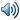 